NORTH ELEMENTARY SCHOOLTIGER TIMESQUERIDAS FAMILIAS DE LA ESCUELA north elementaryEn un abrir y cerrar de ojos, nos estamos preparando para finalizar nuestro primer período de calificaciones. Hemos completado nuestras evaluaciones de diagnóstico iReady iniciales en ELA y Matemáticas, y todos están en plena actividad de enseñanza y aprendizaje. Como saben, nuestra calificación escolar el año pasado fue una "B", y con solo unos pocos puntos porcentuales de distancia de la siguiente calificación, ¡definitivamente estamos apuntando hacia una "A" este año! Nuestro Comité Asesor Escolar y el Equipo de Liderazgo han desarrollado un plan para alcanzar nuestra meta. Padres, por favor ayúdenos asegurándose de que los estudiantes estén en la escuela, todos los días, a tiempo, para aprovechar la instrucción que hemos planeado.Aparte de esto, hay varias cosas que los estudiantes pueden hacer en casa. Animamos a los estudiantes que lean un mínimo de 20 minutos cada día para desarrollar la fluidez, ayudar con la comprensión de lectura y desarrollar un vocabulario amplio. Para la fluidez en matemática, recomendamos a los estudiantes que practiquen sus habilidades en matemáticas en línea en el sitio web Reflex Math (www.reflexmath.com). Las lecciones adicionales de iReady están disponibles en línea, pero no recomendamos a los estudiantes que pasen más de 45 minutos en iReady por semana, por materia. Se puede acceder a las lecciones de iReady en https://login.i-ready.com/.Otras materias de aprandizaje están disponibles a través de Khan Academy, una plataforma de aprendizaje en línea gratuita, accesible en https://www.khanacademy.org.Por último, se comparte información importante sobre el progreso de los estudiantes y los apoyos adicionales que están disponibles en nuestras Reuniones del Equipo Académico de Padres y Maestros (APTT).MAESTRAS FUERA DE SU CAMPO DE ESPECIALIDADLos siguientes maestros en NES están enseñando fuera de su campo de especialidad:Patti Leach (Consejera) - certificada en Educación Primaria (1-6) y ESOLKristi Nolte (Educación para Dotados) - certificada en Educación Elemental y Biología (6-12).Los siguientes maestras están fuera de su especialidad y están trabajando para su aprobación en ESOL (inglés para hablantes de otros idiomas):Cassandra HollidayStefanie LoveKristi NolteMichelle SandersChristan Varnadore (primer año de asignación en NES)Jennifer Wagnoer (primer año de asignación en NES),Jessica Wisener (primer año de asignación en NES).Actualmente tenemos varios maestros sustitutas que atienden como maestros de aula:Emily Carlton, Sarah Diaz, Candace McGlamory, Jeanne Myers y Rebecca Whitehead.Si tiene alguna pregunta sobre estas calificaciones, comuníquese con el Dr. Tuuli Robinson al (863)462-5100 o robinsont@okee.k12.fl.us.Aviso de No-DiscriminaciónNinguna persona será discriminada en base a su raza, color, religión, sexo, embarazo, edad, origen de su nacionalidad, información genética, creencias políticas, estado civil, orientación sexual, discapacidad, ni por sus antecedentes sociales y familiares, o en base al uso de otro lenguaje, además del idioma Inglés, o por ser estudiantes identificados como LEP (aprendices del idioma Inglés), no se les debe de excluir de participar o negárseles beneficios, o ser sujetos a discriminación en ningún programa o actividad educativa, o en ningún empleo o prácticas realizadas por este Distrito Escolar, salvo lo dispuesto por la ley. (Junta Directiva 6.43). Todos los programas de Educación Profesional y Técnica tienen la inscripción abierta y todos los estudiantes son elegibles para solicitar estos cursos.La Junta Escolar deberá de cumplir con todos los derechos federales y del estado incluyendo el Decreto de 1990 sobre Americanos Discapacitados (siglas en Inglés-ADA), Title IX, Section 504, Florida Education Equity Act, Age Discrimination in Employment Act (ADEA).Comunicacion con los PadresI Además de los boletines por grado, mensajes de clase DOJO o Recordatorio, comunicación de agenda y llamadas de Skylert, NES emite una nota semanal para padres que se distribuye electrónicamente. Estas notas incluyen información importante sobre los eventos e iniciativas de toda la escuela. Las próximas fechas y la información de la evaluación también se incluyen en las notas de los padres.Hay tres formas de acceder al boletín informativo:Inicie sesión en la página de Facebook de NES en www.facebook.com/NESTigersAsegúrese de tener la dirección de correo electrónico del tutor archivada en Skyward. Los boletines se envían por correo electrónico semanalmente. Si no tiene su correo electrónico en el archivo, llame a la Sra. Lisa Click, nuestro procesador de datos o simplemente envíe su dirección de correo electrónico al maestro de su hijo con una nota "para agregar en Skyward"Visite nuestra página web en http://nes.okee.k12.fl.us/ y busque las notas en la sección Actualizaciones escolares.Visit our web page at http://nes.okee.k12.fl.us/ and look for the memos under School Updates section.Una copia en papel de los memorandos semanales junto con otra información importante también está disponible en el folder de información para padres en nuestra oficina principal.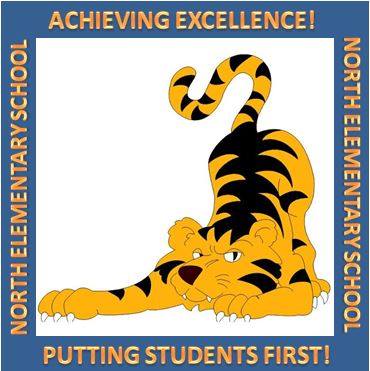 Genetic Information Non-Discrimination Act of 2008 (GINA), and the Boy Scouts of America Equal Access Act.Cualquier empleado, estudiante, aspirante del ingreso o aspirante del empleo que alegue haber sido discriminado u acosado por cualquier grupo (otro empleado, estudiante o persona), podrá llevar su queja directamente al/la director/a, supervisor, Coordinador de Justicia del Distrito, o Superintendente del Distrito.El Coordinador de Justicia del Distrito/ Directora de Recursos HumanosQuejas de Title II, Title IX, ADA/Section 504,Florida Education Equity Act700 SW 2nd Avenue, Okeechobee, FL 34974(863) 462-5000 Ext. 267Las quejas pueden presentarse ante el director o supervisor inmediato, el Coordinador de Equidad del Distrito / Director de Recursos Humanos o el Superintendente. 